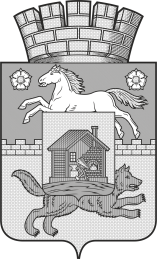 КЕМЕРОВСКАЯ ОБЛАСТЬ-КУЗБАССНОВОКУЗНЕЦКИЙ ГОРОДСКОЙ ОКРУГАДМИНИСТРАЦИЯ ГОРОДА НОВОКУЗНЕЦКАРАСПОРЯЖЕНИЕот    01.12.2021       №   1747                                         Об утверждении плана проведенияэкспертизы муниципальных нормативныхправовых актов Новокузнецкого городскогоокруга, затрагивающих вопросыосуществления предпринимательской иинвестиционной деятельности на 2022 годНа основании решения Новокузнецкого городского Совета народных депутатов от 26.11.2015 №11/134 «Об оценке регулирующего воздействия проектов муниципальных нормативных правовых актов Новокузнецкого городского округа и экспертизе муниципальных нормативных правовых актов Новокузнецкого городского округа, затрагивающих вопросы предпринимательской и инвестиционной деятельности», руководствуясь статьей 40 Устава Новокузнецкого городского округа:1. Утвердить план проведения экспертизы муниципальных  нормативных правовых актов Новокузнецкого городского округа, затрагивающих вопросы осуществления предпринимательской и инвестиционной деятельности, на 2022 год согласно приложению к настоящему распоряжению.2. Управлению информационной политики и социальных коммуникаций администрации города Новокузнецка опубликовать настоящее распоряжение в городской газете «Новокузнецк».3. Управлению экономического развития и инвестиций администрации города Новокузнецка разместить настоящее распоряжение на официальном сайте администрации города Новокузнецка в информационно-телекоммуникационной сети «Интернет».   4. Контроль за исполнением настоящего распоряжения возложить на заместителя Главы города по экономическим вопросам.Глава города	 				 	                               С.Н. КузнецовПриложение к распоряжению администрации города Новокузнецка                                                                                               от 01.12.2021№_1747_  План проведения экспертизы муниципальных нормативных правовых актов Новокузнецкого городского округа, затрагивающих вопросы осуществления предпринимательской и инвестиционной деятельности, на 2022 год Заместитель Главы городапо экономическим вопросам                                                          И.С. Прошунина№ п/пНаименование и реквизиты муниципального нормативного правового актаСрок проведения экспертизы1.Постановление администрации города Новокузнецка от 15.06.2016 №88 «Об утверждении Положения об инвестиционном уполномоченном в Новокузнецком городском округе» с 04.04.2022  по 30.06.2022